СУ „Никола Йонков Вапцаров”, гр.Хаджидимово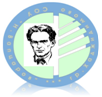 Тел: 0879 400 555  e-mail : vaptsarov_hdm@abv  Утвърдил………………		Директор СУ-Вангелия Петрелийска	ПЛАНЗа работата на методическото обединение „Природни науки” от СУ”Никола Вапцаров”,гр.Хаджидимово за учебна 2019-2020 годинаМетодическото обединение „Природни науки” обхваща преподавателите по математика,информационни технологии и природни науки.Основните цели на членовете му са осигуряването на качествено и моделно образование,постигането на високи резултати в подготовката на учениците и инвестицията в бъдещата им реализация.І.Приоритетни направления в дейността на обединението са:-подобряване на ефективността на образователния процес с оглед изпълнение на ДОИ и постигане на очакваните резултати;-прилагане на съвременни подходи,рационални организационни форми,методи,средства и иновации в преподаването,допълнителни обучителни процедури за ученици с изявени способности и за такива със специфични образователни потребности;-подготовка и участие в олимпиади,състезания и конкурси;-формиране на положително отношение към природни и общочовешки ценности у учениците и стимулиране на техните положителни прояви и добродетели.ІІ.Дейности за постигане на целите и изпълнение на поставените задачи:1.Приемане на план за работа на МО за учебната 2018-2019 година.Срок:18.09.2019гОтг.преподавателите в МО2.Изготвяне на годишните планове по ООП и РП по съответните предмети. Срок: 20.09.20193.Пети октомври-международен ден на учителя-поход до манастира”Св.Димитър”.Срок:м.октомвриотг.Е.Стоянова4.Проверка,оценка и анализ на тестовете-входно ниво.Срок:м.ноемвриОтг.преподавателите в МО5.Беседа с преподавателите от МО за работата им с изоставащите(изявени)ученици и набелязване на мерки за подобряването й.Срок:м.ноемвриОтг.В.Петрелийска6.Подготовка и участие на учениците за коледно-математическите състезания и олимпиади І кръг по всички предмети.Срок:м.декември-февруариОтг.преподавателите в МО7.Провеждане на състезание „1001 въпроси и отговори от света на природните науки”.Срок:І-ви учебен срокОтг.преподавателите от МО8.”Постижения на българи в съвременната наука и техника”-изготвяне на табла.Срок:постояненОтг.преподавателите в МО9.Изготвяне и поддържане на табла за здравна култура,физични и химични явления.Срок:постоянен10.Провеждане на открити уроци по география и икономика и математика.Срок:Ісрокотг.Е.Стоянова и М.Гочева11.Провеждане на открити уроци по информационни технологии и математика.Срок:ІІ срокОтг.Ек.Мървакова и Р.Кирова12.Участие в семинари и курсове за повишаване на квалификацията на учителите от МО.Срок :постоянен13.Изнасяне на уроци от учителите в МО в ІV-те класове,за по-добра приемственост между начален етап и прогимназиален етап.Срок:м.мартОтг.преподавателите в МО14.Популяризиране на постиженията на български ученици на международни олимпиади и състезания-изготвяне на табло.Срок:постояненОтг.преподавателите в МО15.Отбелязване на 14-ти март-световен ден на числото” пи”-хилядолетната математическа загадка.Срок:м.мартОтг.Е.Стоянова,Р.Кирова,К.Коричкова,В.Петрелийска16.”Пътешествие в света на географията”- състезаниеСрок:м.мартОтг.М.Гочева17. „Природата наш дом”- отбелязване международния ден на Земята.Срок:м.априлОтг:М.Гочева,В.Караянева,К.Камбурова,В.Вранчева,Д.Урдева18.Запознаване,обсъждане и анализиране на новите учебници и оптимален избор на алтернативен вариант.Срок:м.юниОтг.преподавателите в МО19.Анализ на резултатите от ДЗИ и НВО.Срок:м.майОтг.Е.Стоянова,Е.Мървакова20.Проверка,оценка и анализ на тестовете-изходно ниво.Срок:м.юниОтг.преподавателите в МО21.Участие на работни срещи,състезания и мероприятия с колегите от МО от община Хаджидимово.Срок:постояненОтг.Е.Стоянова22.Отчет на дейността на обединението.Срок:м.ЮниОтг.Е.СтояноваПредседател на обединението:……………………….                                           /Елена Стоянова/